Bezpieczne wakacje - Wróć bez HIV….

Wyjeżdżasz? Wspaniale! Nowe miejsca. Nowe przygody.
Chroń siebie i swoich bliskich….. Wróć bez HIV.

Jak możesz uniknąć zakażenia HIV?   używaj tylko własnych przyborów kosmetycznych, np. żyletek i sprzętu do golenia i depilacji,   przekłuwaj uszy, wykonuj zabiegi kosmetyczne i tatuaż tylko w specjalistycznych gabinetach,   używaj jednorazowych, sterylnych igieł i strzykawek,   unikaj narkotyków i uważaj, żeby ktoś Ci ich nie podał,   bądź wierny partnerowi i wymagaj wierności od partnera,   przypadkowe kontakty seksualne są ryzykowne - Twój nowy partner może być zakażony HIV,   jeśli piłeś alkohol, poczekaj z seksem,   pamiętaj, że prezerwatywa zmniejsza ryzyko zakażenia HIV,   jeśli zachowałeś się ryzykownie - zrób test na HIV.
Badanie w kierunku HIV można wykonać anonimowo i bezpłatnie w Punktach Konsultacyjno-Diagnostycznych. Więcej informacji dostępne SA na stronie internetowej WWW.aids.gov.pl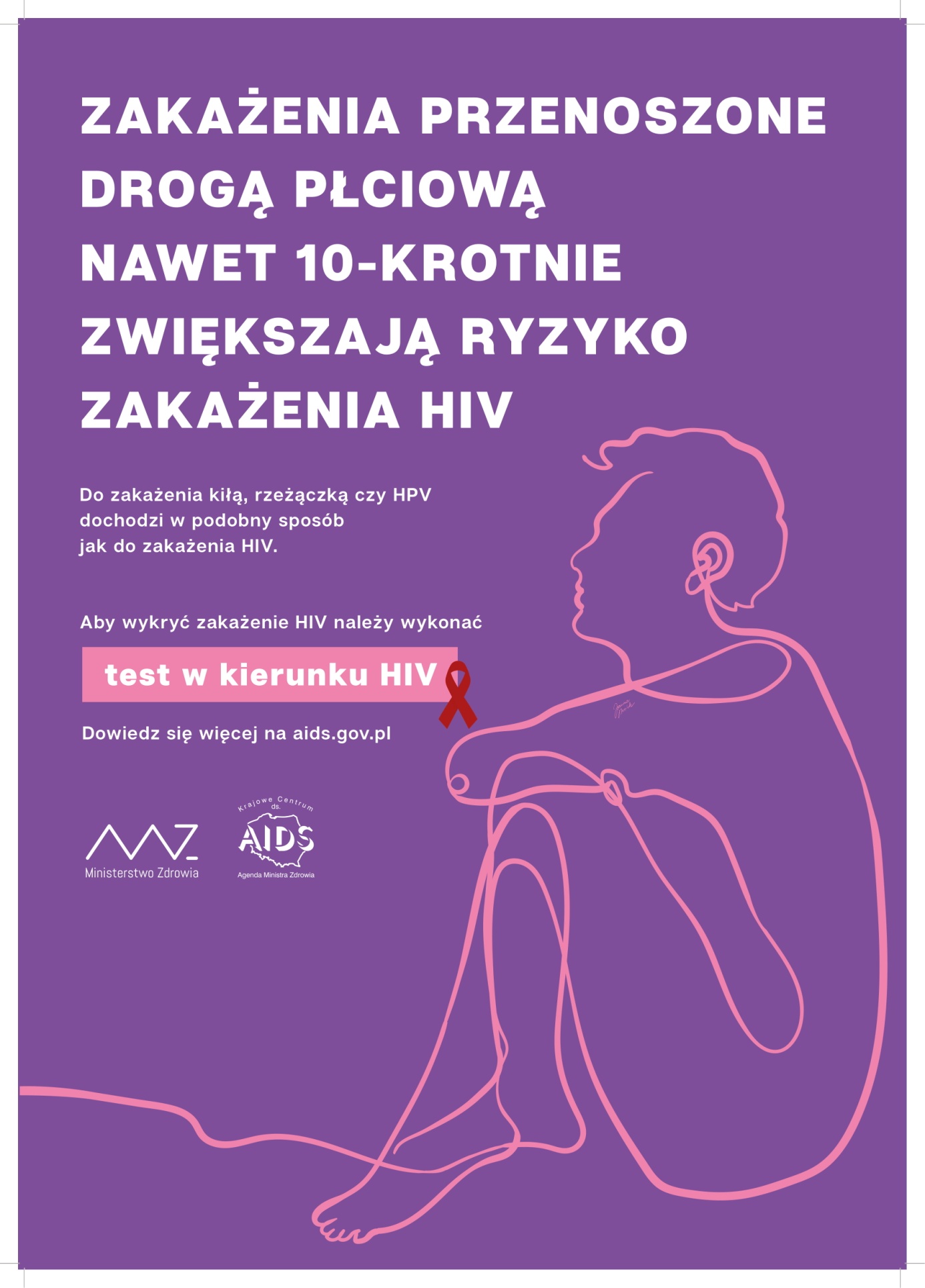 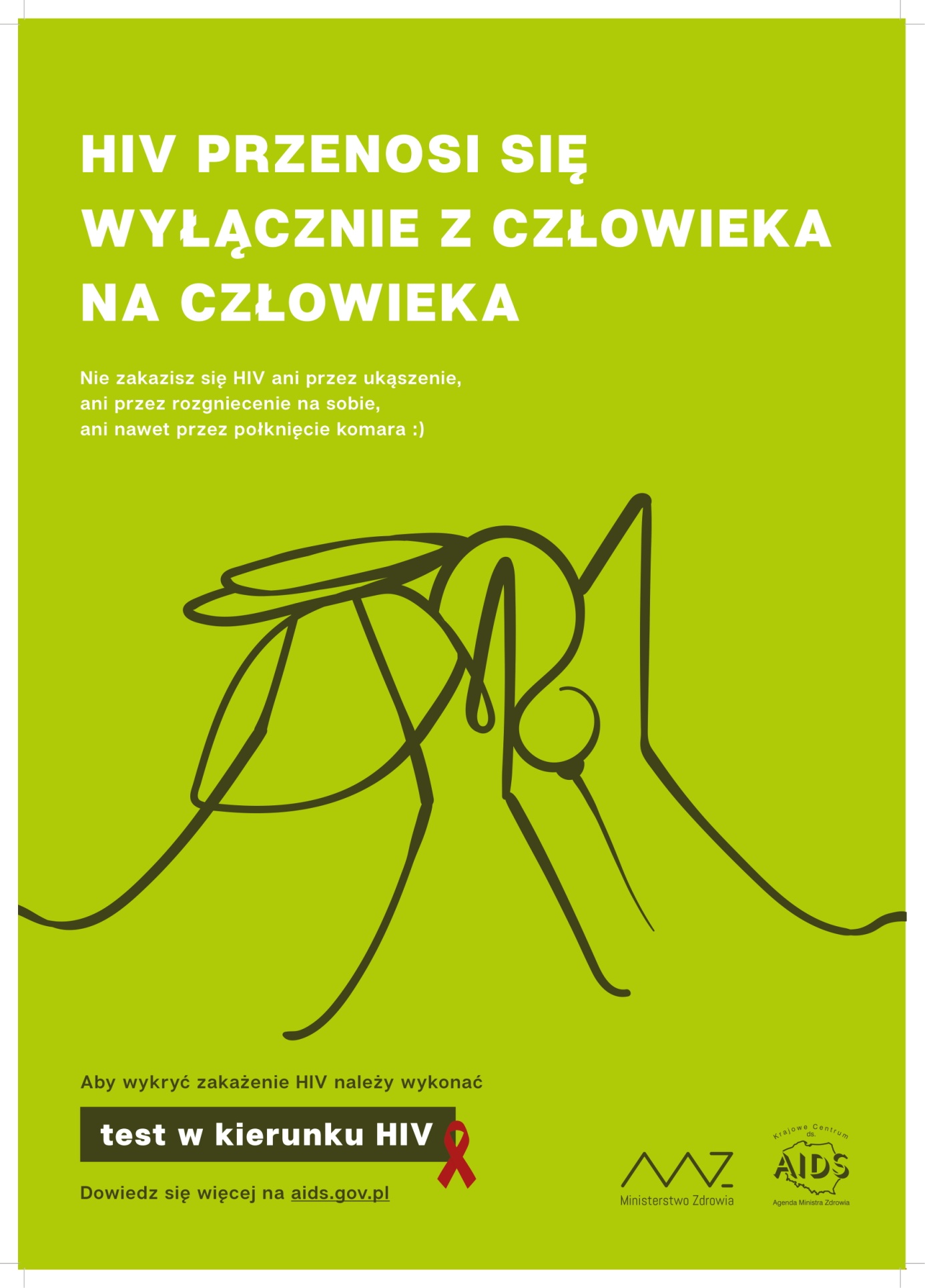 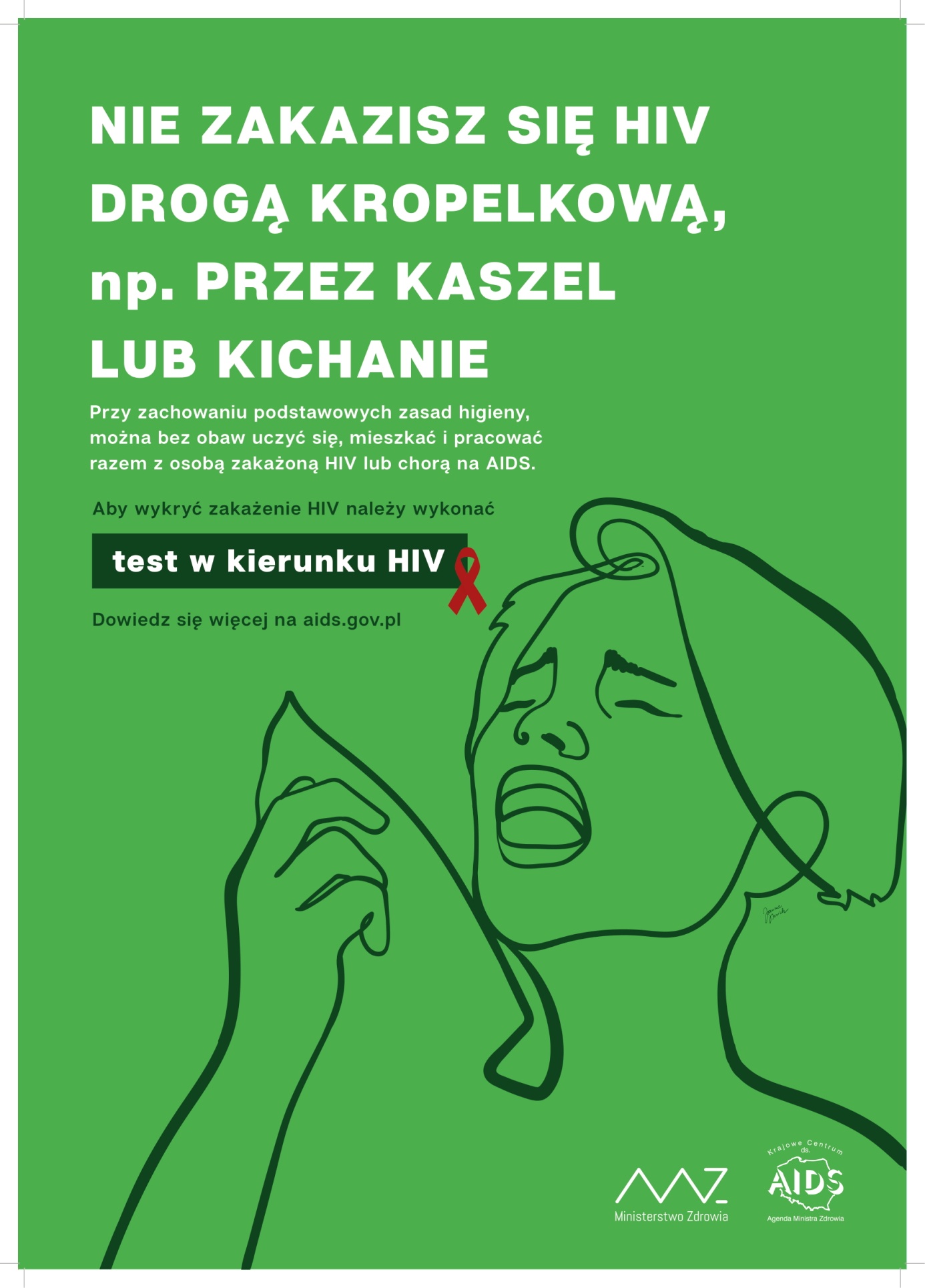 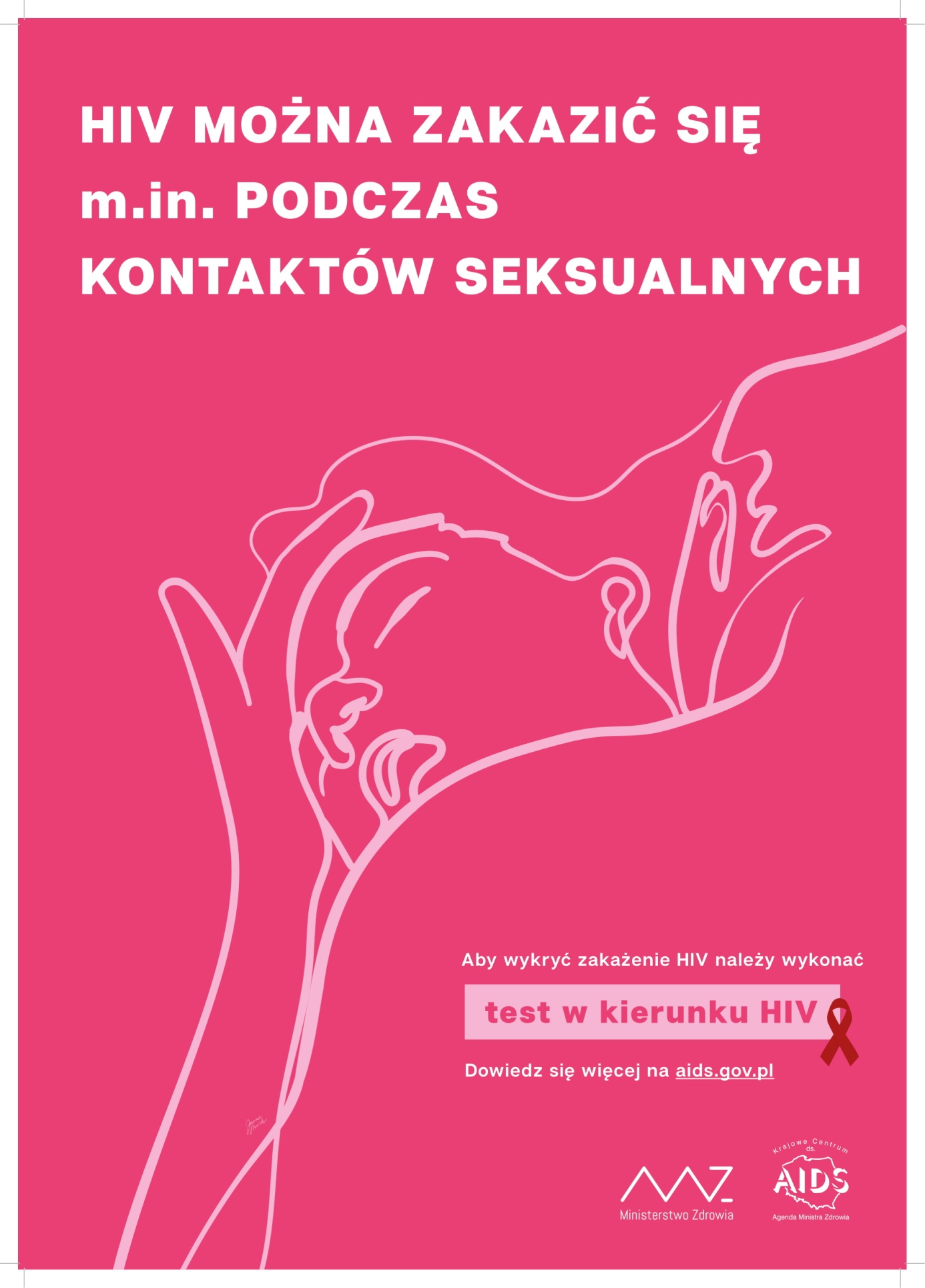 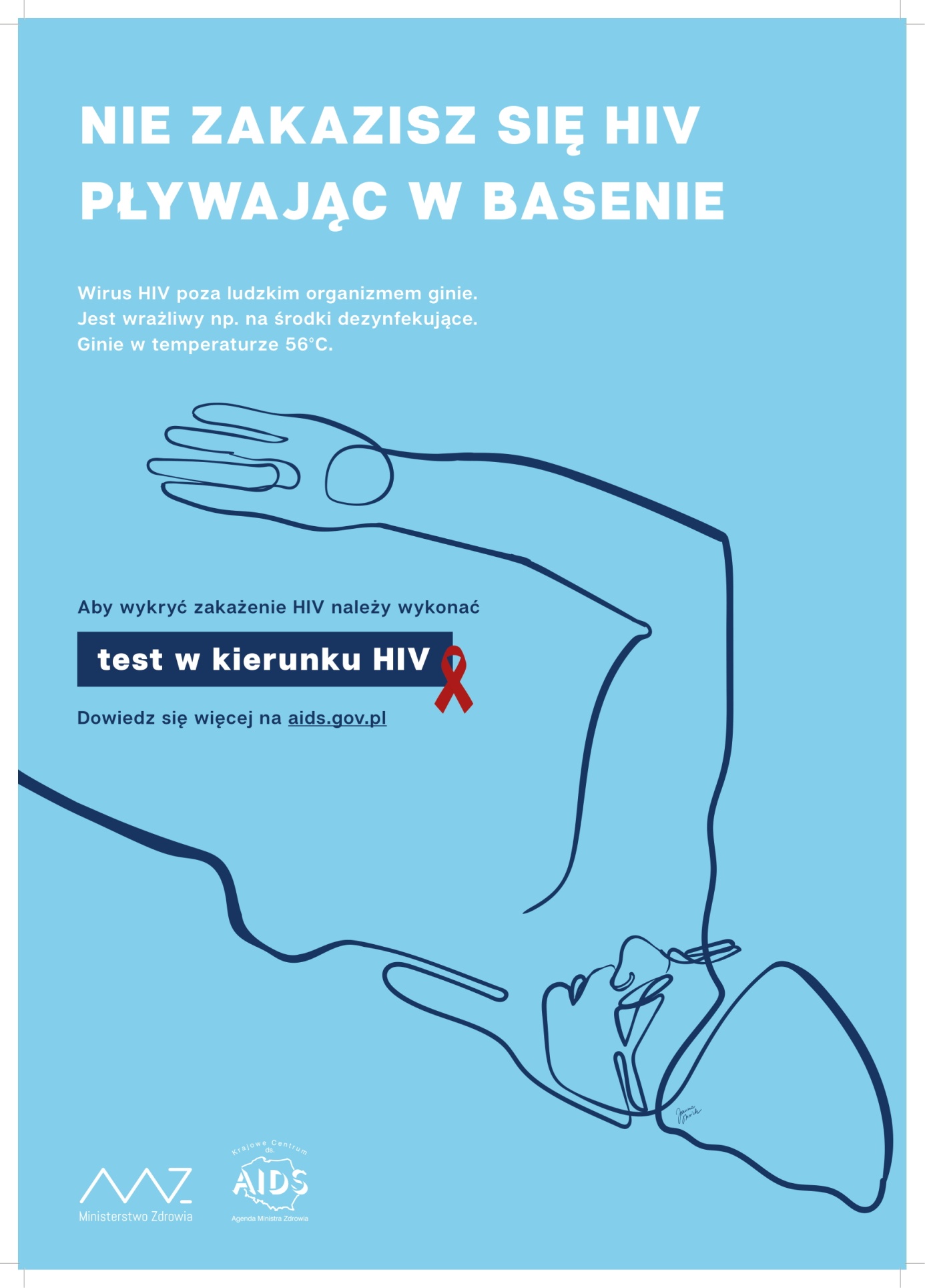 